Documento conexoa la Introducción general al examen de ladistinción, la homogeneidad y la estabilidad y a laelaboración de descripciones armonizadas de las obtenciones vegetales(documento TG/1/3)Suplemento al DocumentO TGP/14

GLOSARIO DE TÉRMINOS UTILIZADOS EN LOS DOCUMENTOS DE LA UPOVDocumento preparado por la Oficina de la Unión

para su examen por el Consejo en su cuadragésima séptima sesión ordinaria
que se celebrará en Ginebra el 24 de octubre de 2013




Descargo de responsabilidad:  el presente documento no constituye
un documento de política u orientación de la UPOV.SECCIÓN 1.	TÉRMINOS TÉCNICOS E INSTITUCIONALESSECcióN 2.	TÉRMINOS BOTÁNICOSSubsección 4.  DEFINICIONES DE TÉRMINOS CORRESPONDIENTES A LA FORMA, A LA ESTRUCTURA y al colorSECcióN 3.	TÉRMINOS ESTADÍSTICOS[Fin del documento]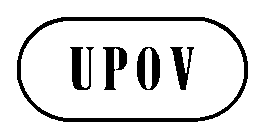 STGP/14/2 Supplement Draft 1ORIGINAL:  InglésFECHA:  9 de octubre de 2013UNIÓN INTERNACIONAL PARA LA PROTECCIÓN DE LAS OBTENCIONES VEGETALESUNIÓN INTERNACIONAL PARA LA PROTECCIÓN DE LAS OBTENCIONES VEGETALESUNIÓN INTERNACIONAL PARA LA PROTECCIÓN DE LAS OBTENCIONES VEGETALESGinebraGinebraGinebraPROYECTOEspañolEnglishFrançaisDeutschagrupamiento de variedadesgrouping varietiesvariétés de groupementGruppierung von SortenASW 
(directrices de examen)ASW 
(Test Guidelines)ASW 
(principes directeurs d’examen)ASW 
(Prüfungsrichtlinien)autoridadauthorityserviceBehördebase de datos GENIEGENIE databasebase de données GENIEGENIE-Datenbankbase de datos PLUTOPLUTO databasebase de données PLUTOPLUTO-Datenbankbase de datos sobre variedades vegetalesplant variety databasebase de données sur les variétés végétalesDatenbank für PflanzensortenBMTBMTBMTBMTCAJCAJ CAJ CAJ caráctercharacteristiccaractèreMerkmalcarácter adicionaladditional characteristiccaractère supplémentairezusätzliches Merkmalcarácter combinadocombined characteristiccombinaison de caractèreskombiniertes Merkmalcarácter compuestocomposite characteristiccaractère compositezusammengesetztes Merkmalcarácter cualitativoqualitative characteristiccaractère qualitatifqualitatives Merkmalcarácter cuantitativoquantitative characteristiccaractère quantitatifquantitatives Merkmalcarácter de agrupamientogrouping characteristiccaractère de groupementGruppierungsmerkmalcarácter de las directrices de examenTest Guidelines characteristiccaractères figurant dans les principes directeurs d’examenMerkmal in den Prüfungsrichtlinien carácter esencialessential characteristiccaractère essentielwesentliches Merkmalcarácter especialspecial characteristiccaractère spécialbesonderes Merkmalcarácter estándar de las directrices de examenstandard Test Guidelines characteristiccaractère standard figurant dans les principes directeurs d’examenStandardmerkmal in den Prüfungsrichtliniencarácter pertinenterelevant characteristiccaractère pertinentmaßgebendes Merkmalcarácter pseudocualitativopseudo-qualitative characteristiccaractère pseudo-qualitatifpseudoqualitatives Merkmalcarácter señalado con un asteriscoasterisked characteristiccaractère avec astérisqueMerkmal mit Sternchencarpeta de material destinado a los 
redactores de directrices de examenDrafter’s Kit for Test Guidelinesmatériel pour les rédacteurs de principes directeurs d’examenAnleitung für Verfasser von Prüfungsrichtliniencarpeta de material destinado a los redactores de TG TG Drafter’s Kitmatériel pour les rédacteurs de TGAnleitung für 
TG-Verfasser CCCCCCCCciclo de cultivo/ ciclos de cultivo independientesgrowing cycle/ independent growing cyclescycle de végétation/ cycles de végétation indépendantsWachstumsperiode/ unabhängige Wachstumsperiodencódigo UPOVUPOV codecode UPOVUPOV-Codecolección de variedadesvariety collectioncollection de variétésSortensammlungComité Administrativo y Jurídico Administrative and Legal Committee Comité administratif et juridique Verwaltungs- und RechtsausschußComité ConsultivoConsultative CommitteeComité consultatifBeratender AusschußComité de RedacciónEditorial Committee Comité de rédaction Redaktionsausschuß Comité de Redacción AmpliadoEnlarged Editorial Committee Comité de rédaction élargi Erweiterter Redaktionsausschuß Comité TécnicoTechnical CommitteeComité techniqueTechnischer Ausschußconjunto de plantasplant groupingensemble végétalpflanzliche GesamtheitConsejoCouncilConseilRatConvenioConventionConventionÜbereinkommenCuestionario TécnicoTechnical Questionnairequestionnaire techniqueTechnischer Fragebogendenominación de la variedadvariety denominationdénomination variétaleSortenbezeichnungderecho de obtentorBreeder’s Rightdroit d’obtenteurZüchterrechtderecho de obtentorPlant Breeders’ Rightdroit d’obtenteurZüchterrechtDHEDUSDHSDUSDirectrices de examenTest Guidelinesprincipes directeurs d’examenPrüfungsrichtliniendistinto/
distincióndistinct / distinctnessdistincte / distinctionunterscheidbar / Unterscheidbarkeitdocumentos TGTGP documentsdocuments TGPTGP-DokumenteDUSTDUSTDUSTDUSTDUSTNTDUSTNTDUSTNTDUSTNTensayos adicionalesadditional testexamen supplémentaireweitere Prüfungespiga surcoear-rowépi-ligneÄhrennachkommenschaftestabilidadstabilitystabilitéBeständigkeitexamen DHEDUS testexamen DHSDUS-Prüfungexperto interesado
(directrices de examen)Interested Expert 
(Test Guidelines)expert intéressé 
(principes directeurs d’examen)beteiligter Sachverständiger 
(Prüfungsrichtlinien)experto principal (directrices de examen)Leading Expert
(Test Guidelines)expert principal 
(principes directeurs d’examen)Federführender Sachverständiger
(Prüfungsrichtlinien)fórmula parentalparent(al) formulaformule parentaleElternformelfuera de tipooff-typehors-typeAbweicherGGGGGAIAGAIAGAIAGAIAGN
(directrices de examen)GN 
(Test Guidelines)GN 
(principes directeurs d’examen)GN 
(Prüfungsrichtlinien)Grupo de Trabajo sobre Técnicas Bioquímicas y Moleculares, y Perfiles de ADN en ParticularWorking Group on Biochemical and Molecular Techniques, and DNA-Profiling in Particular Groupe de travail sur les techniques biochimiques et moléculaires, notamment les profils d’ADN Arbeitsgruppe für biochemische und molekulare Verfahren und insbesondere für DNS-Profilierungsverfahren Grupo de Trabajo TécnicoTechnical Working PartyGroupe de travail techniqueTechnische ArbeitsgruppeGrupo de Trabajo Técnico sobre Automatización y Programas InformáticosTechnical Working Party on Automation and Computer ProgramsGroupe de travail technique sur les systèmes d’automatisation et les programmes d’ordinateurTechnische Arbeitsgruppe für Automatisierung und ComputerprogrammeGrupo de Trabajo Técnico sobre HortalizasTechnical Working Party for VegetablesGroupe de travail technique sur les plantes potagèresTechnische Arbeitsgruppe für GemüseartenGrupo de Trabajo Técnico sobre Plantas AgrícolasTechnical Working Party for Agricultural CropsGroupe de travail technique sur les plantes agricolesTechnische Arbeitsgruppe für landwirtschaftliche ArtenGrupo de Trabajo Técnico sobre Plantas FrutalesTechnical Working Party for Fruit Crops Groupe de travail technique sur les plantes fruitières Technische Arbeitsgruppe für Obstarten Grupo de Trabajo Técnico sobre Plantas Ornamentales y Árboles ForestalesTechnical Working Party for Ornamental Plants and Forest Trees Groupe de travail technique sur les plantes ornementales et les arbres forestiers Technische Arbeitsgruppe für Zierpflanzen und forstliche Baumarten homogeneidaduniformityhomogénéitéHomogenitätIntroducción GeneralGeneral IntroductionIntroduction généraleAllgemeine EinführungM, MG, MSM, MG, MSM, MG, MSM, MG, MSmedición (M)measurement (M)mesure (M)Messung (M)miembro de la Uniónmember of the Unionmembre de l’UnionVerbandsmitgliedmiembro de la UPOVUPOV membermembre de l’UPOVUPOV-Mitgliednivel de expresiónstate of expressionniveau d’expressionAusprägungsstufenotanotenoteNotenota orientativa
(directrices de examen)Guidance Note
(Test Guidelines)note indicative
(principes directeurs d’examen)erläuternde Anmerkung
(Prüfungsrichtlinien)observación visual (V)visual observation (V)observation visuelle (V)visuelle Erfassung (V)obtentorbreederobtenteurZüchterparcela en hilerasdrilled plotparcelle en lignesDrillparzelleparcelas de plantas aisladas/ensayos en plantas aisladasspaced plant plot/trial parcelle ou essai avec des plantes isolées Einzelpflanzenparzelle/
Anbauversuch mit EinzelpflanzenParte ContratanteContracting PartyPartie contractanteVertragsparteiPBRPBRPBRPBRplantaplantplantePflanzeplanta atípicaatypical plantplante atypique atypische Pflanzeplantilla de los documentos TGTG Templatemodèle de principes directeurs d’examenTG-MustervorlageSSSSsistema de códigos UPOVUPOV Code Systemsystème de codes UPOVUPOV-Code-SystemSubgrupo encargado de las directrices de examenTest Guidelines SubgroupSous-groupe d’élaboration des principes directeurs d’examen Unterarbeitsgruppe für Prüfungsrichtlinien Subgrupo encargado
(directrices de examen)Subgroup 
(Test Guidelines)Sous-groupe 
(principes directeurs d’examen)Unterarbeitsgruppe (Prüfungsrichtlinien) TCTCTCTCTC-EDCTC-EDCTC-EDCTC-EDCterritorioterritoryterritoireHoheitsgebiettexto estándar adicional
(directrices de examen)Additional Standard Wording 
(Test Guidelines)texte standard supplémentaire 
(principes directeurs d’examen)zusätzlicher Standardwortlaut
(Prüfungsrichtlinien)TGTGTGTGTQTQTQTQTWATWATWATWATWCTWCTWCTWCTWFTWFTWFTWFTWOTWOTWOTWOTWPTWPTWPTWPTWVTWVTWVTWVUPOVUPOVUPOVUPOVUPOV LexUPOV LexUPOV LexUPOV LexV, VG, VSV, VG, VSV, VG, VSV, VG, VSvariedadvarietyvariétéSortevariedad ejemploexample varietyvariété indiquée à titre d’exempleBeispielssortevariedad notoriamente conocidavariety of common knowledgevariété notoirement connueallgemein bekannte Sortevariedades comparablescomparable varietiesvariétés comparablesvergleichbare SortenEspañolEnglishFrançaisDeutschabaxialabaxialabaxialabaxialabiertoopenouvertlockerabullonadobullategaufréblasigacampanadocampanulatecampanuléglockenförmigacanaladocanaliculatecannelékanalförmigacanaladogroovedcannelégerieftaciculadoaciculateaciculénadelförmigacicularacicularaciculaire nadelartigactinomorfoactinomorphicactinomorpheradiärsymmetrischaculeadoaculeateaculéoléstacheligacuminadoacuminateacuminézugespitztachatado (oblato)oblatearrondi-aplatibreitrundadaxialadaxialadaxialadaxialadherenteadherentadhérentanhaftendadnatoadnateadnéangewachsenadpresoadpressedappriméanliegendafelpadopannosefeutrédichtfilzigaglomeradocongestedcongestionnégeballtagrupadoclustereden bouquetbüschelförmigagrupadocrowdedpeuplézusammengedrängtagudoacuteaiguspitzaguijoneadopricklypourvu d’aiguillonsstacheligamento catkin (ament)chaton (épi)KätzchenampolladoblisteredcloquéblasigantelaanthelaanthèleSpirreapicalapicalapicalApikalápiceapexapexApexapiculadoapiculateapiculéfein zugespitztaracnoideoarachnoidarachnoïdespinnwebartigaristadoaristatearistébegranntarqueadoarched, archingarqué, cambrénach unten gebogen, sich wölbend, niedergebogenarrugadowrinkledridégeschrumpftascendenteupwardsvers le hautaufwärts gerichtetasimétricoasymmetricasymétriqueasymmetrischásperoroughrugueuxrauhatenuadoattenuateatténuéverjüngtauriculadoauriculateauriculégeöhrtauriculiformeauriculiformauriculiformeohrförmigaxilaraxillaryaxillaireaxillarbanda transversaltransverse bandbande transversaletransversales Bandbarbadobarbatebarbubärtigbarbudobeardedaristébärtigbasalbasalbasal/à la basebasalbasebasebasebasisbicrenadobicrenatebicrénelédoppelt gekerbtbidentadobidentatebidentédoppelt gezähntbiserradobiserratebidenticulédoppelt gesägtcapitadocapitatecapitékopfförmigcapítulo (cabezuela) capitulum (flower head)capitule (inflorescence)Capitulum (Blütenkopf)carnosofleshycharnufleischigcartilaginosocartilaginouscartilagineuxknorpeligcaudadocaudatecaudégeschwänztcerdosobristlyraideborstigciatiforme
(en forma de copa)cup-shapedcupuliformeschalenförmigciliadociliateciliébewimpertcilíndricocylindriccylindriquezylindrischcircularcircularcirculairekreisförmigcirriformecirrhouscirrheuxrankenförmigclaviformeclavateclaviformekeulenförmigcoalescentecoalescedcoalescézusammengewachsencoherentecoherentcohérentzusammenhängendcolgantedroopingpendantüberhängendcolorcolorcouleurFarbecolor de fondoground colorcouleur de fondGrundfarbecolor principalmain colorcouleur principaleHauptfarbecolor secundariosecondary colorcouleur secondaireSekundärfarbecolor superficialover colorcouleur du lavisDeckfarbecolumnarcolumnarcolumnairesäulenförmigcomprimidocompressedcomprimézusammengedrücktcon pedúnculostalked à pédoncules gestielt con pinchosthornyépineux dornigcon protuberancias irregularesbumpybosseléhöckerigcóncavoconcaveconcavekonkavcónicoconicconiquekegelförmigconnadoconnateconnéverwachsenconniventeconniventconniventkonvergierendconspicuoconspicuousnetauffälligcontiguocontiguouscontiguaneinander stoßendcontinuocontinuouscontinukontinuierlichconvexoconvexconvexekonvexconvolutoconvoluteconvolutézusammengerolltcordadocordatecordéherzförmigcordiformecordiformcordiformeherzförmigcoriáceocoriaceouscoriace, coriacélederartigcorimbo cimosocymose corymbcorymbe en cymeTrugdoldecorimbo racimosoracemose corymbcorymbetraubenartiger Ebenstraußcorrugadocorrugatedplisségefurchtcrenadocrenatecrénelégekerbtcrenuladocrenulatecrénuléfein gekerbtcrespocrispatecrispégekraustcrustáceocrustaceousfriablekrustenartigcuadradosquareéquilatéralquadratischcuadrangularquadrangularquadrangulaireviereckigcuneadocuneatecunékeilförmigcuneiformecuneiformcunéiformekeilförmigcuspidadocuspidatecuspidémit längerer aufgesetzter Spitzedecumbentedecumbentdécombantkriechenddecurrentedecurrentdécurrentherablaufenddeflexodeflexedretombantsehr stark gebogendeltadodeltatedeltatedeltaförmigdeltoidedeltoiddeltoïde deltaartigdenso (densidad)dense (density)dense (densité)dicht (Dichte)dentadodentatedentégezähntdenticuladodenticulatedenticuléfein gezähntdeprimidodepresseddépriméeingesenktdescendentedescendingretombantherablaufenddialipétaloapopetalousapopétaleverwachsen kronblättrigdifusodiffusediffusflächigdiscoidaldiscoiddiscoïdediskusförmigdistaldistaldistaldistaldistintodistinctdistinctunterscheidbardistribución del colorcolor distributiondistribution des couleursFarbverteilungdivaricadodivaricatedivariquégespreiztdivergentedivergentdivergentabstehenddorsaldorsaldorsaldorsalelipsoideellipsoidellipsoïdeellipsoidelípticoellipticelliptiqueelliptischemarginadoemarginateémarginéeingekerbten bandabandedà bandesin Banden“Enfoque de Lisboa”“Lisbon” approachméthode de “Lisbonne”„Lissabon“-Ansatzen forma de embudo (infundibuliforme)funnel-shaped (infundibular)en entonnoir (infundibuliforme)trichterförmigen forma de estrellastar-shapedstelliforme sternförmigen forma de felpafeltedfeutréfilzigen forma de llanatrullatetrullérautenförmigen forma de llana invertidaobtrullatelosangique transverseverkehrt rautenförmigen forma de perapear-shapeden forme de poirebirnenförmigen forma de riñónkidney-shapedréniformenierenförmigen lunaresspottedmouchetégepunktetenanodwarfed (dwarf)nainzwergwüchsig (Zwerg)enteroentireentierganzrandigenvainantesheathinggainehüllenförmigequiláteroequilateraléquilatéralgleichseitigerectoerectdresséaufgerichteterguidouprightdresséaufrechterosoeroseérodéangenagtescabrososcabrousscabreschuppigescamososquamosesquameuxschuppigesféricospheric sphérique  kugelig espádicespadixspadiceKolbenespatuladospathulatespatulé spatelförmigespatuladospatulate spatuléspatelförmig espigaspikeépiÄhreespinaspineépineStachelespinoso (espinado)spinose (spiny, thorny)épineux dornig (stachelig)espolonadospur typetype spurSpurtypestipitadostipitatestipitégestieltestoloníferostoloniferousstolonifèreAusläufer bildendestrelladostellateétoilésternförmigestriadostriatestriégerilltestrigosostrigosestrigueuxstriegeligexertoexsertedexserthervorstehendextendidospreadingétalébreitwüchsigfalcadofalcatefalciformesichelförmigfarináceo
(harinoso)farinaceous (farinose)farineux mehlig
(mehlartig)fasciadofasciatedfasciéverwachsenfastigiadofastigiatefastigiésehr aufrechtfibrosofibrousfibreuxfibrösfiliformefiliformfiliformefadenförmigfimbriadofimbriatefimbriégefranstfinofinefinfeinflabeliforme (en forma de abanico)flabellate (fan shape)flabelliforme
(forme d’éventail) fächerförmig (Fächerform)flexuosoflexuousflexueuxgewundenflocosofloccosefloconneuxflockigflor simplesingle flowerfleur isoléeEinzelblüteformaformformformformashapeformeFormfranja centralcentral barbarre centraleMittelstreifenfusiformefusiformfusiformespindelförmigglabrescenteglabrescentglabrescentkahl werdendglabroglabrousglabrekahlglandulosoglandularglandulaire, glanduleuxdrüsigglobosoglobose globuleux kugelförmig graneadospeckledpiquetégesprenkeltgranospeckletachetureSprenkelgranulosogranular (grainy)granuleux körniggroserocoarsegrossiergrobGrupos de color UPOVUPOV color groupsgroupes de couleur UPOVUPOV-Farbgruppenhastadohastatehastéspießförmighastiformehastiformhastiformepfeilförmighelicoidalspiralhélicoïdalspiralförmigherbáceo (hierba)herbaceous (herb)herbacé (herbe)krautartig (Kraut)hipocrateriformesalverformhypocratériformestieltellerförmighirsutohirsutehirsuterauhhaarighíspidohispidhispidestarrhaarighorizontalhorizontalhorizontalwaagerechtincluidoincludedincluseingeschlosseninconspicuoinconspicuouspeu netunauffälligincurvadoincurvedincurvéaufgebogenindistintoindistinctindistinctnicht unterscheidbarinequiláteroinequilateralinéquilatéralungleichseitiginfladoinflatedgonfléaufgeblähtinflexoinflexedinfléchieinwärts gebogeninfundibuliformeinfundibularinfundibulairetrichterförmigintensidadintensityintensitéIntensitätinterrumpidointerruptedinterrompuunterbrochenintrincadointricatecomplexeverwickeltinvolutoinvoluteinvolutéaufwärts gerolltlampiñoglabratedevenant glabreenthaartlanceoladolanceolatelancéolélanzettlichlanosolanatelaineuxwolliglaterallaterallatérallaterallaxolaxlâchelockerlaxosparseclairsemélockerlenticularlenticularlenticulairelinsenförmigleñosoligneousligneuxholziglepidoto (escamoso)lepidote (leprous)couvert de fines écailles (écaillé)schuppig (schorfig)librefreelibrefreistehendligulado (loriforme)ligulate (lorate)ligulé (en forme de lanière)zungenförmig (riemenförmig)lineallinearlinéairelinearliradolyratelyréleierförmiglisoevenrégulierebenlóbulo, lobuladolobe, lobedlobe, lobélappen, gelapptlongitudinallongitudinallongitudinallongitudinalloriformelorateen forme de lanièreriemenförmiglunarspottache régulière presque rondePunktlunularlunatelunuléhalbmondförmigllorónweepingpleureurlang überhängendmanchablotchtache irrégulièreFleckmanchadoblotchedtachégeflecktmarginalmarginalmarginalmarginalmarginalmarginateau bordam RandmembranosomembranousmembraneuxmembranartigmotaspatchestachesFleckenmucronadomucronatemucronémit kurzer aufgesetzter spitzenervaduraveinednervurégeadertnombres de los colorescolor namesnoms de couleurFarbbezeichnungennombres inadecuados de coloresunsuitable color namesnoms de couleur inappropriésunpassende Farbbezeichnungenobcónicoobconicobconiqueverkehrt kegelförmigobcordadoobcordateobcordéverkehrt herzförmigobcordiformeobcordiformobcordiformeverkehrt herzförmigobdeltadoobdeltateobdeltoïdeverkehrt deltaförmigoblanceoladooblanceolateoblancéoléverkehrt lanzettlichoblicuoobliqueobliqueschräg abstehendobloideobloidobloïdeabgeplattet kugelförmigoblongooblongoblongrechteckigobovalobovateobovaleverkehrt eiförmigobovoideobovoidobovoïdeverkehrt eiartigobtriangularobtriangularobtriangulaireverkehrt dreieckigobtusoobtuseobtusstumpfonduladoundulateondulégewelltorbicularorbicularorbiculairekreisförmigorientado hacia abajodownwardsvers le basabwärts gerichtetorientado hacia arribaascendingredressénach oben abstehendorientado hacia el exterioroutwardsvers l’extérieurabstehendorientado hacia el interiorinwardsvers l’intérieureinwärts gerichtetovalovateovaleeiförmigovoideovoidovoïdeeiartigpanículapaniclepaniculeRispepapilosopapillosepapilleuxhöckerigpapiráceopapyraceous, paperypapyracé, comparable à du papierpapierartig, papierähnlichparte superiortophautoberes EndepátinaflushsurteinteFlammungpeciolopetiolepétioleBlattstielpeciolulopetiolulepétioluleBlattfiederstielpediceladopedicelled (pedicellate)pédicellémit gestielten BlütenpedicelopedicelpédicelleBlütenstielpedúnculopedunclepédonculeBlütenstandsstielpeltadopeltatepeltéschildförmigpendientependentpendanthängendpéndulopendulouspenduleuxüberhängendperfil (profile)profileprofilprofilperpendicularperpendicularperpendiculairerechtwinkligpilosopilosepoiluweichhaarigpinchothornépineDornpiramidalpyramidalpyramidalpyramidenförmigpiriformepyriformpiriformebirnenförmigporteattitudeportHaltungpostradoprostrateétalékriechendposturastancepostureStellungprocumbenteprocumbentprocombantkriechendprominenteprominentnetauffallendproximalproximalproximalproximalpubescentepubescentpubescentflaumig behaartpuntatipextrémitéSpitzepuntiagudopointedpointuzugespitztpunzantepungentpiquanthervorstechendracimoracemegrappeBlütentrauberamificadoramifiedramifiéverzweigtrayadostripesraiesStreifenrayasstripedstriégestreiftreclinadorecliningréclinantniedergebogenrectangularrectangularrectangulairerechteckigrecurvadorecurvedrecourbégebogenrednetréseauNetzredondeadoroundedarrondiabgerundetredondoroundrondrundreflexoreflexedréfléchiabgeknickt, gebogenreniformereniform réniforme nierenförmig repandorepandonduleuxausgeschweiftresinosoresinousrésineuxharzigreticuladonetteden réseaunetzartigreticuladoreticulateréticulénetzartigretusoretuserétuseingedrücktrevolutorevoluterévolutéabwärts gerolltrígidorigidrigidestarrrómbicorhombicrhombiquerhombischromboiderhomboidrhomboïderhomboidrotáceorotatecirculaire et aplatiradförmigrugosorugosecloquérunzeligsagitadosagittatesagittépfeilspitzenförmigsaturaciónsaturationsaturationSättigungsemielipsoidesemi-ellipsoidsemi-ellipsoïdehalbellipsoidsemierectosemi-erectdemi-dresséhalbaufgerichtetsemierguidosemi-uprightdemi-dresséhalbaufrechtsemitrepadorclamberingà enroulementsich emporrankendseríceosericeoussoyeuxseidigserradoserratedentelégesägtserruladoserrulateserruléfein gesägtsésilsessilesessileungestieltsetoso, setáceosetose, setaceoussétigère, sétacéborstig, borstenartigsimétricosymmetricsymétriquesymmetrischsimpétalosympetaloussympétalefrei kronblättrigsinuadosinuatesinué gebuchtetsuavesmoothlisseglattsubuladosubulatesubulépfriemförmigtereteteretecylindriquewalzenförmigterminalterminalterminalterminalteseladotesselatetesselémosaikartigtetraédricotetrahedronaltétraèdretetrahedronaltirsothyrsethyrseThyrsustomentosotomentosetomenteuxfilzigtonohueteinteTontransversaltransversetransversequertrapezoidaltrapezoidaltrapézoïdaltrapezförmigtrepadorclimbing
(climber)grimpant kletternd (Kletterpflanze)triangulartriangulartriangulairedreieckigtricomatrichometrichomeTrichomtruncadotruncatetronquégeradetubulartubulartubulaireröhrenförmigumbelaumbelombelle Doldeuncínulobarbedbarbeléstachelartig, widerhakigunguiculadoclaweden ongletklauenförmigunguiculadounguiculateonguléklauenförmigurceoladourceolateurcéoléurnenförmigvariegaciónvariegationpanachurePanaschierungvelutinosovelutinousvelouteuxsamtigvellosovillousvilleuxzottigventralventralventralventralverrugawartverrueWarzeverrugosoverrucoseverruqueuxwarzigverticalverticalverticalvertikalveteadomarbledmarbrémarmoriertvíscidoviscidvisqueuxklebrigvisibilidadconspicuousnessnettetéAusprägungvoluble (enroscado)twiningentortillésich windendzigomorfozygomorphiczygomorphezygomorphzig-zagzig-zagen zig-zaggeknietzona del bordemarginal zonezone marginaleRandzoneEspañolEnglishFrançaisDeutschaditividadadditivityadditivitéAdditivitätagrupamiento en bloquesBlockingétablissement de blocsBlockbildungaleatorizaciónrandomisationrandomisationRandomisierungalfa (α)alpha ()alpha ()Alpha ()amplitud intercuartilInterquartile Rangeécart interquartileInterquartilabstandamplitud semi-intercuartílicaSemi-Interquartile Rangeécart semi-interquartilehalber Interquartilabstandanálisis jerárquicoHierarchical Analysisanalyse hiérarchiqueHierarchische Analyseanálisis modificado de regresión conjuntaModified Joint Regression Analysisanalyse de régression conjointe modifiéemodifizierte mehrdimensionale RegressionsanalyseANOVAANOVAANOVAANOVAasimetríaskewnessasymétrieSchiefeatípicooutliervaleur aberranteAusreißerbeta (β)beta ()beta ()Beta ()caso atípicoOutlying Case (outlier)cas aberrant (valeur aberrante)Ausreißerkasten (Ausreißer)coeficienteCoefficientcoefficientKoeffizientcoeficiente estandarizadoStandardized Coefficientcoefficient normaliséstandardisierter Koeffizientcomponente de la varianzaVariance Componentcomposante de la varianceVarianzkomponenteconfusiónconfoundingconfusionKonfundierungconsistenciaconsistencycohérenceKonsistenzconstantes ajustadasFitted Constantsconstantes ajustéesAusgleichskonstantencontrastetesttestTestcontraste de hipótesisHypothesis Testingvérification d’hypothèseHypothesentestcontraste estadísticoStatistical Testtest statistiquestatistischer Testcontraste tt-Testtest tt-Testcorrelación (pearson)correlation (Pearson)corrélation (Pearson)Korrelation (Pearson)COYDCOYDCOYDCOYDCOYUCOYUCOYUCOYUcurtosiskurtosisaplatissementWölbungdatos no equilibradosUnbalanced Datadonnées non équilibréesunbalancierte Datendatos ponderadosWeighted Datadonnées pondéréesgewichtete Datendesviación típicaStandard Deviationécart-typeStandardabweichungdesviación típica combinadaPooled Standard Deviationécart-type cumulézusammengefaßte Standardabweichungdesviación típica dentro de la parcelawithin plot standard deviationécart-type intraparcelleStandardabweichung innerhalb der Parzelledesviación típica entre parcelasbetween plot standard deviationécart-type interparcellesStandardabweichung zwischen Parzellendiagrama de cajas, denominado también diagrama de caja y bigotesbox plot 
(box-and-whisker diagram)diagramme à boîtes (boîte à moustaches)Box-Plot 
(Box-und-Whisker-Diagramm)diferencia mínima significativa (DMS)Least Significant Difference (LSD)plus petite différence significative (PPDS)kleinste gesicherte Differenz (LSD)diseño alfaalpha-designalpha-planAlpha-Versuchsanlagediseño completamente al azarCompletely Randomised Designplan complètement aléatoirevollständig randomisierte Versuchsanlagediseño de bloquesBlock Designplan en blocsBlockanlagediseño de bloques completos (equilibrado) / diseño de bloques completos al azar(Balanced) Complete Block Design / Randomized Complete Block Designplan en blocs complets (équilibrés) / plan en blocs aléatoires complets(ausgewogene) vollständige Blockanlage / randomisierte vollständige Blockanlagediseño de bloques completos al azarrandomized complete block designplans en blocs aléatoires completsrandomisierte vollständige Blockanlagediseño de bloques incompletosIncomplete Block Designplan en blocs incompletsunvollständige Blockanlagediseño de bloques incompletos equilibradoBalanced Incomplete Block Designplan en blocs incomplets équilibrésausgewogene unvollständige Blockanlagediseño de experimentosdesign of experimentplan d’expérienceAnlage eines Versuchsdiseño experimentalExperimental Designdispositif expérimentalVersuchsanlagediseño factorialFactorial Designplan factorielfaktorielle Anlagediseño resolubleResolvable Designplan résolvablezerlegbare VersuchsanlagedispersióndispersiondispersionDispersiondistribución (distribución de probabilidad)distribution (Probability Distribution)distribution (distribution de probabilités)Verteilung (Wahrscheinlichkeits-verteilung)distribución binomialBinomial Distributiondistribution binomialebinomiale Verteilungdistribución de frecuenciasFrequency Distributiondistribution de fréquencesHäufigkeitsverteilungdistribución FF Distributiondistribution de FF-Verteilungdistribución ji cuadrado (χ2)Chi-squared (2) distributiondistribution de Khi-deux (2)Chi-Quadrat- (2)-Verteilungdistribución normalNormal Distributiondistribution normaleNormalverteilungdistribución normal estándarStandard Normal Distributiondistribution normale standardStandard-Normalverteilungdistribución relativa de frecuenciasRegression Linedroite de régressionRegressionsliniedistribución relativa de frecuenciasRelative Frequency Distributiondistribution de fréquences relativesrelative Häufigkeits-verteilungdistribución simétricaSymmetric Distributiondistribution symétriquesymmetrische Verteilungdistribución tt-Distributiondistribution de tt-Verteilungdistribución t de studentStudent’s t-Distributiondistribution de StudentStudentsche 
t-Verteilungdistribución ZZ-Distributiondistribution en ZZ-VerteilungDMSLSDPPDSLSDefectoeffecteffetEffektefecto principalMain Effecteffet principalHaupteffektefecto simpleSimple Effecteffet simpleeinfacher EffekteficienciaefficiencyefficacitéEffizienzerror cuadrático medioMean Square Errorerreur quadratique moyennemittlerer quadratischer Fehlererror de tipo I y de tipo IIType I and Type II Errorerreur du type I et erreur du type IIFehler vom Typ I und vom Typ IIerror estándarStandard Errorerreur-typeStandardfehlererror estándar de la mediaStandard Error of Meanerreur-type de la moyenneStandardfehler des Mittelwertsescala de dos puntosTwo-Point Scaleéchelle à deux pointsZwei-Punkte-Skalaescala de intervaloInterval Scaleéchelle d’intervalleIntervallskalaescala de medidaScale of Measurementéchelle de mesureMeßskalaescala de razónRatio Scaleéchelle de rapportVerhältnisskalaescala nominalNominal Scaleéchelle nominaleNominalskalaescala ordinalOrdinal Scaleéchelle ordinaleOrdinalskalaestadísticastatisticsstatistiquesStatistikestadísticostatisticstatistiqueKenngrößeestadístico de contrasteTest Statisticvariable à testerTestkenngrößeestimaciónestimationestimationSchätzungestimadorestimatorestimateurSchätzfunktionextensiónspreadfourchetteStreubreitefactorfactorfacteurFaktorfalta de datosMissing Datadonnées manquantesfehlende Datenfluctuación muestralSampling Fluctuationfluctuations d’échantillonnageStichprobenfluktuationgradacionesranksrangsRängegrados de libertadDegrees of Freedomdegrés de libertéFreiheitsgradegráfico de barrasbar graphgraphique à barresStrichdiagrammgráfico de probabilidad normalNormal Probability PlotDroite de Henry (Normal Probability Plot en anglais)Normalwahrscheinlich-keitsplotheterogeneidadheterogeneityhétérogénéitéHeterogenitätheteroscedasticidadheteroscedasticityhétéroscédasticitéHeteroskedastizitäthipótesis alternativaAlternative Hypothesishypothèse alternativeAlternativhypothesehipótesis nulaNull Hypothesishypothèse nulleNullhypothesehistogramahistogramhistogrammeHistogrammhomogeneidad de la varianzaHomogeneity of Variancehomogénéité de la varianceHomogenität der VarianzhomoscedasticidadhomoscedasticityhomoscédasticitéHomoskedastizitätindependenciaindependenceindépendanceUnabhängigkeitindependencia estadísticaStatistical Independenceindépendance statistiquestatistische UnabhängigkeitinteraccióninteractioninteractionInteraktionintervalo de confianzaConfidence Intervalintervalle de confianceKonfidenzintervallji cuadradoChi-SquareKhi-deuxChi-QuadratlineallinearlinéairelinearmediameanmoyenneMittelwertmedianamedianmédianeMedianmedida de asociaciónMeasure of Associationmesure d’associationAssoziationsmeßgrößemedida estadísticaStatistical Measuremesure statistiquestatistische Meßgrößemétodo estadísticoStatistical Methodméthode statistiquestatistische MethodemodelomodelmodèleModellmodelo estadísticoStatistical Modelmodèle statistiquestatistisches Modellmodelo mixtoMixed modelmodèle mixteMischmodellmuestrasampleéchantillonStichprobemuestreo aleatorioRandom Samplingéchantillonnage aléatoireZufalls-Stichproben-erhebungnivel de significaciónlevel of significanceniveau de significationNiveau der Signifikanznivel de significaciónSignificance Levelniveau de significationSignifikanzniveaunivel de un factorlevel of a factorniveau d’un facteurNiveau eines Faktorsnivel del factorFactor Levelniveau de facteurFaktorniveauno aditivonon-additivenon additifnichtadditivnormalidadnormalitynormalitéNormalitätnormalidad bivariadaBivariate Normalityloi normale à deux variablesbivariate Normalitätnormalidad multivariadaMultivariate Normalityloi normale multidimensionnellemultivariate NormalitätparámetroparameterparamètreParameterpoblaciónpopulationpopulationPopulationpoblación estándarpopulation standardnorme de populationPopulationsstandardpotenciapowerpuissancePotenzprecisiónprecisionprécisionPräzisionpredicciónpredictionprédictionPrädiktionprobabilidad de aceptaciónacceptance probabilityprobabilité d’acceptationAkzeptanz-wahrscheinlichkeitprueba de comparaciones múltiplesMultiple Comparison Testtest de comparaison multipleMehrfachvergleichstestprueba de rangosRange Testtest d’intervalleSpannweitentestprueba de significaciónSignificance Testtest de significationSignifikanztestprueba exacta de FisherFisher’s Exact Testtest exact de Fisherexakter Fisher-Testpuntuaciones estándarStandard Scoresvaleurs centrées réduites (Standard Scores en anglais)Standard-PunktwerterangorangeintervalleSpannweiterazón FF Ratioratio FF-Verhältnisregresión linealLinear Regressionrégression linéairelineare RegressionREMLREMLREMLREMLrepeticiónreplicationrépétitionWiederholungresiduoresidualrésiduResiduumSEDSEDSEDSEDSEMSEMSEMSEMsesgobiasbiaisVerzerrungsignificación estadísticaStatistical Significancesignification statistiquestatistische SignifikanzsignificativoSignificantsignificatifSignifikantsucesos mutuamente excluyentesMutually Exclusive Eventsévènements qui s’excluent mutuellementeinander ausschließende EreignissesupuestosassumptionshypothèsesAnnahmensupuestos del modelomodel assumptionshypothèses-typeModellannahmentabla de contingenciasContingency Tabletableau de contingenceKontingenztabelletabla de frecuenciasFrequency Tabletableau de fréquencesHäufigkeitstabelletamaño de la muestraSample Sizetaille de l’échantillonStichprobengrößetamaño de la pruebaSize of Testeffectif d’un testTestumfangteorema central del límiteCentral Limit Theoremthéorème central limitezentrales Grenztheoremtérmino aleatorio/factor aleatorioRandom Term / Random Factorterme aléatoire / facteur aléatoireZufallsgröße / Zufallsfaktortérmino fijo/
factor fijofixed term/
fixed factorterme fixe/facteur fixefeste Größe/
fester Faktortipo de carácterType of Characteristictype de caractèreMerkmalstyptipo de expresiónType of Expressiontype d’expressionAusprägungstyptransformacióntransformationtransformationTransformationtransformación linealLinear Transformationtransformation linéairelineare Transformationunidad experimentalExperimental Unitunité expérimentaleVersuchseinheitvalor críticoCritical Valuevaleur critiquekritischer Wertvalor de probabilidadProbability Valuevaleur de probabilitéWahrscheinlichkeits-wertvalor esperadoExpected Valuevaleur probableErwartungswertvalor PP-Valuevaleur prédictiveP-Wertvalores ajustados de la variable dependienteFitted Values of dependent variablevaleurs ajustées de variables dépendantesangepaßter Wert der abhängigen Variablevalores previstosPredicted Valuesvaleurs préditesprädiktierte WertevariabilidadvariabilityvariabilitéVariabilitätvariablevariablevariableVariablevariable continuaContinuous Variablevariable continuekontinuierliche Variablevariable cualitativaQualitative Variablevariable qualitativequalitative Variablevariable cuantitativaQuantitative Variablevariable quantitativequantitative Variablevariable de perfilPattern Variablevariable de configurationMustervariablevariable dependienteDependent Variablevariable dépendanteabhängige Variablevariable discretaDiscrete Variablevariable discrètediskrete Variablevariable independienteindependent Variablevariable indépendanteunabhängige Variablevariable intervinienteIntervening Variablevariable intermédiaireintervenierende Variablevariable tipificadaStandardized Variablevariable normaliséestandardisierte Variablevariables categóricascategorical variablesvariables nominaleskategorische VariablenvariaciónvariationvariationVariationvarianzavariancevarianceVarianzvarianza combinadaPooled Variancevariance groupéezusammengefaßte Varianz